http://www.oei.es/inicialbbva/recursos_canciones2.php?recordID=2Para Vivir Mejor, canciones para compartir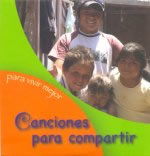 PistaTituloAutorFuenteReproducirDescargarDescargar1Los HábitosPrograma Habitabilidad Chile Solidario, FOSISChile Crece ContigoCanciónLetra2OrdenarPrograma Habitabilidad Chile Solidario, FOSISChile Crece ContigoCanciónLetra3LimpiarPrograma Habitabilidad Chile Solidario, FOSISChile Crece ContigoCanciónLetra4PlanificarPrograma Habitabilidad Chile Solidario, FOSISChile Crece ContigoCanciónLetra5IluminarPrograma Habitabilidad Chile Solidario, FOSISChile Crece ContigoCanciónLetra6PrevenirPrograma Habitabilidad Chile Solidario, FOSISChile Crece ContigoCanciónLetra7VentilarPrograma Habitabilidad Chile Solidario, FOSISChile Crece ContigoCanciónLetra